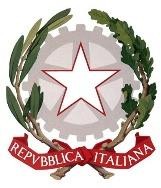 MINISTERO DELL’ISTRUZIONE, DELL’UNIVERSITA’ E DELLA RICERCAISTITUTO COMPRENSIVO STATALE SCUOLA PRIMARIA E SECONDARIA DI 1° GRADO“E. DONADONI” DI SARNICOVia P.A. Faccanoni, 11 – 24067 SARNICO (BG)Tel. 035/910446 - Fax. 035/914789 - Cod. mecc. BGIC87300E - Cod. fisc. 95118390160E-mail: bgic87300e@istruzione.it - E-mail PEC: bgic87300e@pec.istruzione.it Sito Internet: www.icdonadonisarnico.edu.itSarnico 10/02/2021All’Albo dell’IstitutoAl sito Web dell’IstitutoAgli Istituti Scolastici Statali di Bergamo e provinciaAtuttigliinteressati Agli attiOggetto: Avviso di selezione pubblica per il reperimento di Esperti Esterni all'Istituzione Scolastica perla realizzazionedi progetti madrelingua inglese per Scuole Primarie di Sarnico, Credaro, Adrara S.MartinoIL DIRIGENTE SCOLASTICOVISTO	il Piano Triennale dell’Offerta Formativa relativo al triennio 2019/2022, elaborato dal Collegio Docenti Unitario, approvato dal Consiglio d’Istituto in data 11/12/2019;VISTO	il Decreto Interministeriale n. 129 del 28/08/2018, pubblicato in G.U. Serie Generalen. 267 del 16 novembre 2018, concernente “Regolamento recante istruzioni generali sulla gestione amministrativo-contabile delle istituzioni scolastiche”, ai sensi dell’art. 1, comma 143, della legge 13 luglio 2015, n. 107;VISTO	il D.Lgs n. 163/2006 e ss.mm.ii;VISTA	la Legge 24 dicembre 2007, n. 244, disposizioni in tema di collaborazioni esterne;VISTO	l’art. n. 46 del D.L. n. 112/2008, convertito nella Legge n. 133/2008;VISTO	il regolamento sull’attività negoziale che disciplina le modalità di attuazione delle procedure di acquisto di lavori, servizi e forniture approvato con delibera del Consiglio di Istituto n°13 del 26/02/2019;VISTO	il Programma Annuale 2021 approvato dal Consiglio d’Istituto con delibera n. 87 del 09/02/2021;VISTE	le delibere dei competenti Organi Collegiali;VISTE	le delibere di approvazione dei “Piani Diritto Allo Studio” per l’a.s. 2020/21 e i progetti deliberati dal Consiglio d’Istituto;CONSIDERATO che in questo Istituto non sono presenti né in organico di diritto né di fatto le figure professionali in possesso delle necessarie competenze per la realizzazione dei progetti in oggetto;CONSIDERATO che si rende necessario procedere per la realizzazione delle attività progettuali programmate nel PTOF, all'individuazione di esperti esterni con cui stipulare contratti di prestazione d'opera per arricchire l'offerta formativa, in prima istanza fra i dipendenti della pubblica amministrazione e in subordine fra gli esperti esterni;FATTA SALVA la disponibilità delle risorse;INDICEil seguente avviso di selezione pubblica per il conferimento di incarico per esperti esterniQuesta Istituzione scolastica intende conferire per l’anno scolastico 2020/21 gli incarichi appresso indicati, mediante contratti di prestazione d’opera e previa valutazione comparativa per il reclutamento degli esperti, da impiegare per l’attuazione delle seguenti azioni:AZIONE 1 – “Madrelingua inglese”Se le condizioni sanitarie lo consentiranno, l’attività verrà svolta in presenza. In caso contrario potrà essere attuata con modalità di didattica a distanza.FinalitàFavorire la formazione di cittadinanza attiva, disponibile nei confronti di altre culture, attraverso lezioni di cultura e civiltà di cui l’insegnante madrelingua sarà portatore attraverso una testimonianza direttaConsolidare prerequisiti linguisticiSviluppare l’autonomia personale, la percezione di sé e del proprio successoObiettivi misurabili e risultati attesiConsolidare i contenuti previsti dal progetto didattico svolto nelle lezioni ordinarieAmpliare il proprio patrimonio lessicalePotenziare le abilità espressivo verbaliAumentare la motivazione e le potenzialità comunicativeApprofondire la conoscenza della cultura e della civiltàSI PRECISA CHEPossono presentare domanda di partecipazione alla selezione gli esperti di particolare e comprovata qualificazione professionale mediante la dichiarazione dei titoli attinenti all’insegnamento cui è destinato il contratto e allegando il proprio curriculum vitae in formato europeo privo di dati sensibili (escludere i dati personali e foto). Si prescinde dal requisito della comprovata specializzazione universitaria in caso di stipulazione di contratto d’opera per attività che debbano essere svolte da professionisti iscritti in Ordini o Albi o con soggetti che operino nel campo dell’arte, dello spettacolo o dei mestieri artigianali, ferma restando la necessità di accertare la maturata esperienza nel settore.Possono presentare domanda di partecipazione alla selezione gli esperti, in forma individuale o tramite associazioni o cooperative, mediante la dichiarazione dei titoli attinenti all’attività cui è destinato il contratto e allegando il proprio curriculum vitae in formato europeo; nel caso in cui alla selezione partecipi una associazione o una cooperativa la stessa dovrà indicare da subito il nome del singolo e unico esperto partecipante, la dichiarazione dei titoli posseduti dallo stesso ed il relativo curriculum vitae sempre in formato europeo; relativamente alla dichiarazione di corsi di formazione effettuati è necessario che per singolo corso siano indicate le ore di frequenza e il titolo del corso stesso.La domanda di partecipazione alla selezione redatta in carta semplice, secondo il modello allegato, corredata di progetto operativo coerente con gli obiettivi dell’intervento per il quale si intende concorrere, completa di preventivo ed indirizzata al Dirigente Scolastico deve pervenire entro e non oltre le ore 12.00 di venerdì 19 febbraio 2021 alla segreteria dell’Istituto Comprensivo “E. Donadoni” di Sarnico per e-mail al seguente indirizzo di posta elettronica certificata dell’Istituzione scolastica : bgic87300e@pec.istruzione.it oppure a mezzo raccomandata o mediante consegna a mano.Nella mail oppure sulla busta dovrà essere indicato il mittente e la dicitura ESPERTO, con l’indicazione dell’AZIONE 1 – “Madrelingua inglese”L’importo è da ritenersi lordo omnicomprensivo di I.V.A., se dovuta, e di ritenute erariali e assistenziali sia a carico dell'amministrazione sia a carico del beneficiario (per esperti senza partita I.V.A. nel budget deve rientrare il versamento IRAP a carico dell’Amministrazione pari ad 8,50% ed eventuale 2/3 contributi gestione separata INPS ).Qualora ne ricorrano le condizioni, l’imposta di bollo pari a € 2,00 è a carico dell’esperto. SPECIFICARE COSTO ORARIO e allegare preventivo compilato in ogni sua parteESCLUSIONISaranno escluse dalla valutazione le domande:pervenute oltre i termini previsti;pervenute con modalità diverse da quelle previste dal presente bando;sprovviste della firma in originale dell’esperto;sprovviste del curriculum vitae nel formato europeo;sprovviste degli allegati previsti dal presente bando;presentate con modello diverso da quello allegato al presente bando;presentate da soggetti diversi da quelli previsti dal bando.L’Istituto Comprensivo “Donadoni” di Sarnico non assume alcuna responsabilità per la dispersione di comunicazione dipendente da inesattezze nell’indicazione del recapito da parte del concorrente oppure da mancata o tardiva comunicazione di cambiamento dell’indirizzo indicato nella domanda, né per eventuali disguidi postali o comunque imputabili a fatti di terzi, a caso fortuito o di forza maggiore.L’istanza (All. 1) dovrà essere corredata di:Dichiarazione a svolgere l’incarico senza riserva e secondo il calendario concordato con il Referente di progetto.Griglia dei titoli e delle esperienze professionali (All. 2).Offerta economica complessiva, completa di compenso per la prestazione, imposte e ritenute a carico del beneficiario e/o dell’amministrazione. (All. 3)La selezione delle domande sarà effettuata da un’apposita Commissione giudicatrice, al cui insindacabile giudizio è rimessa la proposta dell’esperto a cui conferire l’incarico.Per ogni singola domanda saranno valutati i seguenti elementi:A parità di punteggio nella graduatoria, costituirà titolo preferenziale la migliore offerta economica.L’Istituto Comprensivo “E. Donadoni” di Sarnico si riserva di procedere al conferimento dell’incarico anche in presenza di una sola domanda pervenuta e pienamente rispondente alle esigenze progettualio di non procedere all’attribuzione dello stesso, a suo insindacabile giudizio.Gli aspiranti dipendenti della Pubblica Amministrazione o da altra Amministrazione dovranno essere preventivamente autorizzati e la stipula del contratto potrà avvenire solo in presenza di detta autorizzazione.L’Istituto si riserva di non procedere all’incarico in caso di mancata attivazione del progetto di cui trattasi.Il Dirigente Scolastico sulla base delle prerogative affidategli dalla vigente norma, sottoscrive il contratto con l’esperto o con l’associazione/cooperativa. L’entità massima del compenso lordo omnicomprensivo di tutte le ritenute fiscali e previdenziali a carico sia dell’amministrazione che del prestatore d’opera è quella prevista dal progetto. Il compenso spettante sarà erogato al termine della prestazione previa presentazione di relazione finale, report delle ore prestate e a fronte di documento fiscalmente valido. Sono oggetto di compenso solo le ore effettivamente prestate e documentate.L’incaricato svolgerà la sua attività di servizio presso le sedi dell’Istituto indicate nell’azione descritta.Informativa ai sensi del Regolamento generale per la protezione dei dati personali n. 2016/679 (GDPR) I dati personali saranno raccolti e utilizzati da questo Istituto scolastico per il pagamento delle competenze spettanti e per gli adempimenti amministrativi, fiscali e contabili a cui è tenuto ad adempiere l’Istituto stesso. Il dirigente Scolastico, nella sua qualità di Titolare del Trattamento, si impegna a rispettare la normativa specifica in materia di tutela della privacy prevista dal Regolamento (UE) n. 2016/679 GDPR. Il trattamento potrà riguardare anche dati sensibili ai sensi degli artt. 9 e 10 del Regolamento. L’Istituto, ai sensi della normativa citata, impronta il trattamento dei dati personali secondo liceità e correttezza, nella piena tutela e nel rispetto dei diritti degli interessati. Tutte le operazioni di trattamento dei dati saranno attuate in modo da garantire l’integrità, la riservatezza e la disponibilità degli stessi.In particolare, in riferimento alla protezione delle persone fisiche con riguardo al trattamento dei dati personali, si precisa che:L’Istituto ha provveduto a nominare quale Responsabile della Protezione dei dati – Data Protection Officer (RPD-DPO) lo STUDIO AG.I.COM. S.R.L. UNIPERSONALE, nella persona del dott. Luca Corbellini. L’ interessato potrà far valere i propri diritti, ai sensi degli artt. 15-22 del GDPR, rivolgendo apposita richiesta, ai sensi dell’art. 7 par. 1 del GDPR, al Titolare del trattamento tramite il sito internet dello stesso Istituto. È facoltà dell’Interessato presentare reclamo all’Autorità di controllo (Garante per la Protezione dei Dati Personali) per una violazione della disciplina in materia di protezione dei dati personali.Il presente bando corredato dalle relative domande di partecipazione è pubblicato sul sito della scuola www.icdonadonisarnico.edu.it sez. Albo Pretorio ed inviato per posta elettronica a tutte le Istituzioni scolastiche statali della provincia con richiesta di pubblicizzazione e affissione all’albo.Eventuali chiarimenti potranno essere richiesti al Responsabile Unico del procedimento (RUP) presso gli Uffici di Segreteria dell’Istituto, telefono 035 910446.La Dirigente scolastica Prof.ssa Nicoletta Vitali(Documento firmato digitalmente ai sensi del c.d. Codice Amministrazione Digitale e normativaconnessa)Si allegano:modello di domanda di partecipazione, in forma individuale; (All. 1A)modello di domanda di partecipazione, tramite ASSOCIAZIONE O COOPERATIVA; (All. 1B)griglia di valutazione dei titoli e delle esperienze; (All. 2)Offerta economica; (All. 3)dichiarazione di tracciabilità flussi finanziari (All. 4)dichiarazione insussistenza conflitto interessi (All. 5)Tipologia dell’attivitàImpegno orario presuntoEntità massima del progetto al lordo ditutti gli oneriPeriodo di svolgimentoMadrelingua inglese Primaria Sarnicocl. 3^a-b 4^a-b e 5^ a-b48 ore(8 lezioni da 1 ora perogni classe)€ 1.680,00(calendario da concordare)Madrelingua inglesePrimaria Adrara S.M. cl. 4^ e 5^24 ore(12 ore per ogni classe)€ 840,00(calendario da concordare)Madrelingua inglese Primaria Credarocl. 5^ a-b20 ore(10 ore per ogni classe)€ 700,00(calendario da concordare)GRIGLIA DI VALUTAZIONE DEI TITOLI, DELLE ESPERIENZE PROFESSIONALI, DELLA TRACCIA PROGRAMMATICA(MASSIMO 100 PUNTI)GRIGLIA DI VALUTAZIONE DEI TITOLI, DELLE ESPERIENZE PROFESSIONALI, DELLA TRACCIA PROGRAMMATICA(MASSIMO 100 PUNTI)GRIGLIA DI VALUTAZIONE DEI TITOLI, DELLE ESPERIENZE PROFESSIONALI, DELLA TRACCIA PROGRAMMATICA(MASSIMO 100 PUNTI)ISTRUZIONE E FORMAZIONE SPECIFICA (MASSIMO 30 PUNTI)ISTRUZIONE E FORMAZIONE SPECIFICA (MASSIMO 30 PUNTI)ISTRUZIONE E FORMAZIONE SPECIFICA (MASSIMO 30 PUNTI)Laurea attinente alla selezione(specialistica/magistrale/V.O.)10 puntiLaurea attinente alla selezione (triennale)8 punti(in alternativa alla laureamagistrale/specialistica/V.O.)Diploma5 punti(in alternativa ai titoli precedenti)Corsi di specializzazione attinenti allaselezione2 punti perogni corsomassimo 10 puntiCorsi di formazione attinenti alla selezione2 punti per ogni corsomassimo 10 puntiESPERIENZE PROFESSIONALI (MASSIMO 40 PUNTI)ESPERIENZE PROFESSIONALI (MASSIMO 40 PUNTI)ESPERIENZE PROFESSIONALI (MASSIMO 40 PUNTI)Precedenti progetti ed esperienze con Istituzioni Scolastiche2 puntiper ogni esperienzamassimo 24 puntiPer attività di continuità e precedenti esperienze presso I.C.2 puntiper ogni esperienzamassimo 6 puntiPrecedenti collaborazioni con altri Enti ed associazioni1 punto per ogni esperienzamassimo 10 puntiTRACCIA PROGRAMMATICA (MASSIMO 20 PUNTI)TRACCIA PROGRAMMATICA (MASSIMO 20 PUNTI)TRACCIA PROGRAMMATICA (MASSIMO 20 PUNTI)Coerenza rispetto alle richieste dell’avvisomassimo 10puntimassimo 20 puntiElementi di innovazione didattica e metodiattivimassimo 10puntimassimo 20 puntiOFFERTA ECONOMICA (MASSIMO 10 PUNTI)OFFERTA ECONOMICA (MASSIMO 10 PUNTI)OFFERTA ECONOMICA (MASSIMO 10 PUNTI)Offerta economica superiore € 50,00 (orari)1 puntoOfferta economica da € 35,01 a € 50,00 (orari)5 puntimassimo 10 puntiOfferta economica fino a € 35,00 (orari)10 puntimassimo 10 punti